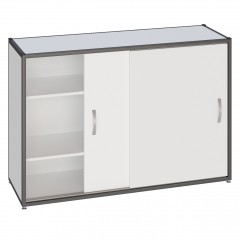 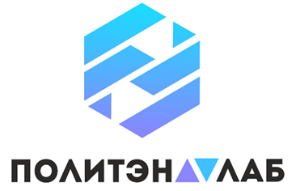 ШКЛ-150.50.102 Шкаф-купе лабораторный низкийДля организации хранения расходных материалов и вспомогательного оборудования совместно с нашими клиентами был разработан лабораторный шкаф-купе.Возможна установка замков на раздвижные двери.Шкаф в своей основе имеет металлокаркас, который придает дополнительную надежность всей конструкции.5 лет честных гарантийных обязательств.ОписаниеКаркас изготовлен из стального профиля 25×25 мм с толщиной стенки 1,2 мм, панели выполнены из листовой стали толщиной 1 мм.Все металлические поверхности окрашены стойкой эпоксиполиэфирной порошковой краской.Шкаф оснащен металлическими опорами с возможностью регулировки по высоте 0-35 мм для компенсации неровности пола.Двери выполнены из листового металла толщиной 1 мм.Две металлические полки, три секции.Технические характеристикиТехнические характеристикиГабаритные размеры Д×Г×В, мм1500×500×1025Масса, кг85